Cursos gratuitos online para todas as idades têm inscrições abertas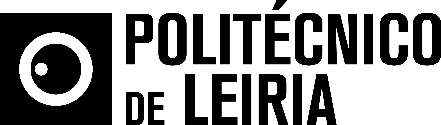 Politécnico de Leiria abre 20 novos MOOC com aposta na inclusão O Politécnico de Leiria abre 20 novos cursos MOOC – Massive Open Online Courses (cursos online gratuitos), disponíveis na sua plataforma UP2U (http://up2u.ipleiria.pt/). Destaque para o Ciclo Inclusão, área em que o Politécnico de Leiria é modelo de boas-práticas e referência mundial, que dispõe de cerca de uma dezena de cursos curtos na área da inclusão, como “Normas de acessibilidade na web”, “Como interagir com uma pessoa cega”, “Comunicação aumentativa”, entre outros. A UP2U disponibiliza ainda cursos no âmbito das estratégias de aprendizagem ativas, e outros que contribuem para o sucesso académico, tendo em conta os desafios da educação do séc. XXI (como “Gestão do tempo”, “Evitar o plágio”, etc.)«Numa sociedade plural, inclusiva e democrática, devemos saber interagir com a diferença, e este Ciclo Inclusão foi pensado especificamente para promover a inovação social e a transferência de conhecimento para a sociedade civil», explica Nuno Mangas, presidente do Politécnico de Leiria. «Estes cursos resultam do know-how que gerámos em matéria de inclusão, tendo em conta que criámos há dez anos o CRID – Centro de Recursos para a Inclusão Digital, que dispomos da iACT - Unidade de Investigação Inclusão e Acessibilidade em Ação, e que somos a nível nacional a instituição de ensino superior que mais estudantes com deficiência recebe».Os cursos curtos do Ciclo Inclusão pretendem desmistificar aspetos ligados à deficiência e sensibilizar para a inclusão em diversos contextos da vida diária. O ciclo é formado por minicursos em formato "59 minutos e alguns segundos", sendo cursos rápidos, simples e focados no essencial, onde são abordados conceitos, estratégias de interação e técnicas de acessibilidade que se destinam a qualquer pessoa, de qualquer idade. Os 20 novos MOOC do Politécnico de Leiria resultam de uma iniciativa conjunta da Unidade de Ensino a Distância (UED), do Serviço de Apoio ao Estudante (SAPE), do CRID e da iACT. É já possível consultar os pormenores dos diferentes MOOC na plataforma UP2U (http://up2u.ipleiria.pt/), sendo que os cursos irão sendo disponibilizados de forma faseada ao longo do segundo trimestre do ano. Veja aqui o vídeo de introdução aos cursos do “Ciclo Inclusão” da plataforma UP2U.Sobre os MOOC do Politécnico de Leiria e a plataforma UP2UOs MOOC são cursos gratuitos e de livre acesso, que podem ser realizados de acordo com o ritmo do formando, pois é ele que gere o seu próprio percurso. Os cursos destinam-se a vários perfis de estudantes e ao público em geral, e qualquer pessoa pode realizá-los, bastando registar-se na plataforma UP2U. Os MOOC do Politécnico de Leiria apresentam um conjunto vasto de conteúdos e recursos, criados por uma grande panóplia de investigadores, professores e peritos em diferentes áreas, que estão agregados num repositório central, e são disponibilizados de forma aberta, massiva e predominantemente gratuita. Estes cursos inserem-se na política de responsabilidade social do Politécnico de Leiria, permitem a formação flexível e intercultural de adultos e apostam no conceito de cidadania.Leiria, 7 de março de 2017Para mais informações contactar:Midlandcom – Consultores em ComunicaçãoMaria Joana Reis * 939 234 512 * 244 859 130 * mjr@midlandcom.ptAna Frazão Rodrigues * 939 234 508 * 244 859 130 * afr@midlandcom.ptAna Marta Carvalho * 939 234 518 * 244 859 130 * amc@midlandcom.pt